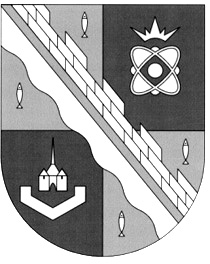                            администрация МУНИЦИПАЛЬНОГО ОБРАЗОВАНИЯ                                             СОСНОВОБОРСКИЙ ГОРОДСКОЙ ОКРУГ  ЛЕНИНГРАДСКОЙ ОБЛАСТИ                             постановление                                                     от 13/03/2024 № 590О внесении изменений в постановление администрации Сосновоборского городского округа от 18.12.2015 № 3225 «О конфликтной комиссии по рассмотрению спорныхвопросов при приёме детей в муниципальные общеобразовательные организации, подведомственные Комитету образования Сосновоборского городского округа В соответствии с Федеральным законом "Об общих принципах организации местного самоуправления в Российской Федерации" от 06.10.2003 N 131-ФЗ, Уставом муниципального образования Сосновоборский городской округ, в связи с организационно-кадровыми мероприятиями администрация Сосновоборского городского округа п о с т а н о в л я е т:1. Утвердить прилагаемые изменения, которые вносятся в постановление администрации Сосновоборского городского округа от 18.12.2015 № 3225 «О конфликтной комиссии по рассмотрению спорных вопросов при приёме детей в муниципальные общеобразовательные организации, подведомственные Комитету образования Сосновоборского городского округа».2. Отделу по связям с общественностью (пресс-центр) комитета по общественной безопасности и информации разместить настоящее постановление на официальном сайте Сосновоборского городского округа.3. Общему отделу администрации обнародовать настоящее постановление на электронном сайте городской газеты «Маяк».4. Настоящее постановление вступает в силу со дня официального обнародования.5. Контроль за исполнением настоящего постановления возложить на заместителя главы администрации по социальным вопросам Горшкову Т.В.Глава Сосновоборского городского округа                                                             М.В. ВоронковУТВЕРЖДЕНЫ постановлением администрации Сосновоборского городского округот 13/03/2024 № 590(Приложение)Изменения,которые вносятся в постановление администрации Сосновоборского городского округа №3225 от 18.12.2015 «О конфликтной комиссии по рассмотрению спорных вопросов при приёме детей в муниципальные общеобразовательные организации, подведомственные Комитету образования Сосновоборского городского округа»1. Приложение № 2 изложить в следующей редакции:«СОСТАВконфликтной комиссии по рассмотрению спорных вопросов при приёме детей в муниципальные общеобразовательные организации, подведомственные Комитету образования Сосновоборского городского округаПредседатель комиссии:Горшкова Татьяна Валериевна – заместитель главы администрации по социальным вопросамЗаместитель председателя комиссии:Шустрова Наталия Николаевна – председатель Комитета образования Сосновоборского городского округаСекретарь конфликтной комиссии:Ермакова Ирина Александровна – заместитель председателя Комитета образования Сосновоборского городского округаЧлены конфликтной комиссии:Лазарева Екатерина Викторовна – главный специалист-юрисконсульт Комитета образования Сосновоборского городского округаБызова Дарья Сергеевна – главный специалист Комитета образования Сосновоборского городского округаИвойлова Оксана Васильевна – директор МБОУ «Средняя общеобразовательная школа № 3»Новикова Надежда Александровна – директор МБОУ «СОШ № 2 им.Героя РФ                                 А.В. Воскресенского»